PUBLIC HEARING NOTICECOMMUNITY DEVELOPMENT BLOCK GRANT PROGRAM(Pre-Application Hearing)The Wayne County Board of Commissioners is considering applying to the Georgia Department of Community Affairs for a Community Development Block Grant of up to $750,000. These funds must be used to primarily benefit low- and moderate-income persons.The activities for which these funds may be used are in the areas of housing, public facilities, and economic development. More specific details regarding eligible activities, plans to assist displaced persons (if any), the estimated amount of funds proposed to be used for activities to benefit low- and moderate-income persons, and the rating system will be provided at a public hearing which will be held at Wayne County Board of Commissioners Meeting Room, 341 E Walnut St., Jesup, GA 31546 on January 14, 2021 at 1:00 PM.The purpose of this hearing will be to obtain citizen input into the development of the application and to review progress on the previous CDBG grant (if applicable). Wayne County is committed to providing all persons with equal access to its services, programs, activities, education, and employment regardless of race, color, national origin, religion, sex, familial status, disability or age. Persons with special needs relating to handicapped accessibility or foreign language shall contact Amanda Hannah prior to January 14, 2021. This person can be located at Wayne County Administration Building, 341 E Walnut St., Jesup, GA 31546 between the hours of 8:30 AM – 5:00 PM, Monday through Friday, except holidays.Persons with hearing disabilities may use the Georgia Relay Service, at (TDD) 1-800-255-0056 or (Voice) 1-800-255-0135.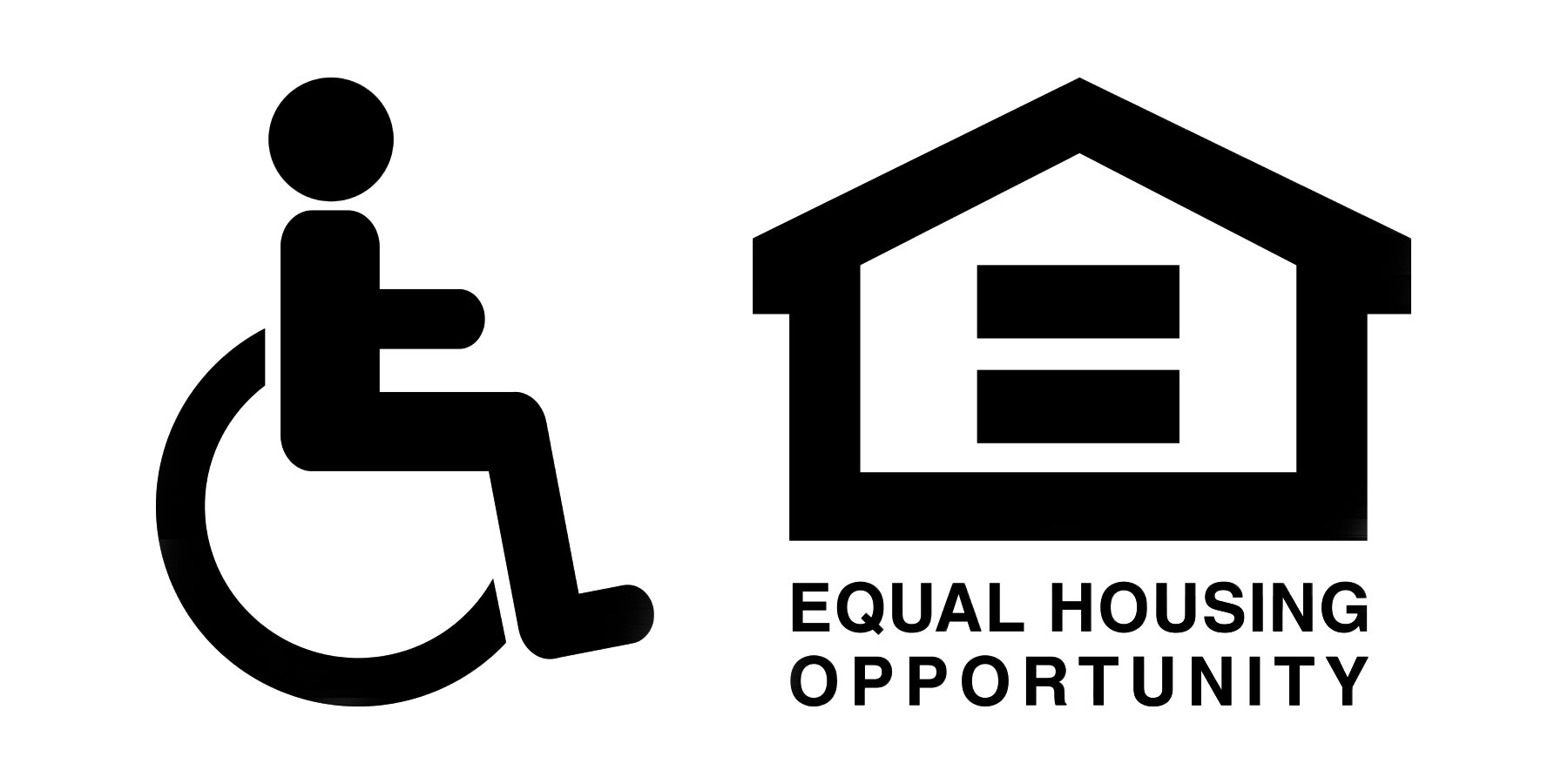 